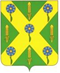 РОССИЙСКАЯ ФЕДЕРАЦИЯОРЛОВСКАЯ ОБЛАСТЬНОВОСИЛЬСКИЙ РАЙОННЫЙ СОВЕТ НАРОДНЫХ ДЕПУТАТОВРЕШЕНИЕ        12 февраля 2021 года                                                          №  898         г. НовосильО внесении изменений в Порядок формирования, ведения, ежегодного дополнения и опубликования перечня муниципального  имущества Новосильского района, предназначенного для предоставления во владение и (или) в пользование субъектам малого и среднего предпринимательства и организациям, образующим инфраструктуру поддержки субъектов малого и среднего предпринимательства                                                                      Принято                                                                                                 Новосильским районным  Советом народных депутатов                                                                                                                            12 февраля 2021 года     1. Внести в Порядок формирования, ведения, ежегодного дополнения и опубликования перечня муниципального  имущества Новосильского района, предназначенного для предоставления во владение и (или) в пользование субъектам малого и среднего предпринимательства и организациям, образующим инфраструктуру поддержки субъектов малого и среднего предпринимательства, утверждённый решением Новосильского районного Совета народных депутатов от  11.04.2019г. № 837, следующие изменения:    - наименование «Порядка формирования, ведения, ежегодного дополнения и опубликования перечня муниципального  имущества Новосильского района, предназначенного для предоставления во владение и (или) в пользование субъектам малого и среднего предпринимательства и организациям, образующим инфраструктуру поддержки субъектов малого и среднего предпринимательства» дополнить словами «и самозанятым гражданам»;    - статью 1 после слов «далее – Перечень» и «далее – организации инфраструктуры поддержки) дополнить словами «и самозанятым гражданам»;  -  пункт 2.1 статьи 2 перед словами «с возможностью отчуждения на возмездной основе» дополнить словами « и самозанятым гражданам»;- подпункты 2.2.1 – 2.2.4 пункта 2.2 статьи 2 дополнить словами «и самозанятым гражданам»;- подпункты 3.3.9 пункта 3.3 статьи 3 дополнить словами «и самозанятым гражданам».    Председатель    Новосильского районного    Совета народных депутатов 						К. В. Лазарев   Глава Новосильского района 					           Е.Н. Демин	